KategoriePřihlašujeme naši organizaci do Národní ceny kvality ČR – programu CAF v kategorii 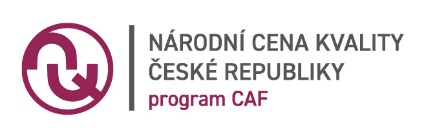 NÁRODNÍ CENA KVALITY ČR – PROGRAM CAF
přihláškaÚdaje o přihlášené organizaciÚdaje o přihlášené organizaciÚdaje o přihlášené organizacinázev organizace:sídlo:kontaktní adresa1):IČ:DIČ:Statutární zástupceStatutární zástupceStatutární zástupcepříjmení, jméno, titul:telefon, e-mail:Kontaktní osoba2)Kontaktní osoba2)Kontaktní osoba2)příjmení, jméno, titul:pracovní pozice:telefon, e-mailV  dne podpis statutárního zástupcepodpis statutárního zástupceVyplní sekretariát Rady kvality ČR:Vyplní sekretariát Rady kvality ČR:došlo dne:číslo přihlášky:přijal, podpis